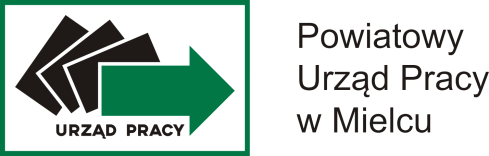 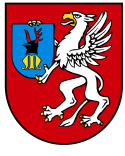 Formularz CAZ.0132-10/2024obowiązuje od dnia 01.02.2024r.WNIOSEK KANDYDATA NA SZKOLENIE INDYWIDUALNE(w związku z zamiarem podjęcia zatrudnienia po zakończeniu szkolenia) Cz. I. Wypełnia kandydat na szkolenieNazwisko i imięPESELAdres zamieszkaniaNumer telefonuNazwa szkolenia, którym zainteresowany jest kandydatWykształceniePrzebieg zatrudnieniaInformacja o uczestnictwie w szkoleniach finansowanych ze środków Funduszu Pracy* - zaznaczyć właściweWypełnić w przypadku uczestnictwa w szkoleniu w okresie ostatnich 3 latUzasadnienie celowości uczestnictwa w szkoleniu - należy wykazać czy istnieje potrzeba uzyskania, zmiany, uzupełnienia kwalifikacji zawodowych, bądź czy w następstwie utraty zdolności do wykonywania pracy w dotychczas wykonywanym zawodzie niezbędne jest przekwalifikowanie zawodoweZłożenie wniosku nie oznacza zakwalifikowania na szkolenie.Podpis kandydata na szkolenieCz. II. Informacja RODOZgodnie z art. 13 Rozporządzenia Parlamentu Europejskiego i Rady (UE) 2016/679 z dnia 27 kwietnia 2016 r. w sprawie ochrony osób fizycznych w związku z przetwarzaniem danych osobowych i w sprawie swobodnego przepływu takich danych oraz uchylenia dyrektywy 95/46/WE (ogólne rozporządzenie o ochronie danych - dalej RODO) informuję, że:administratorem Pani/Pana danych osobowych przetwarzanych w zbiorze danych osobowych Powiatowego Urzędu Pracy w Mielcu jest Powiatowy Urząd Pracy w Mielcu; siedziba: Mielec, ul. Chopina , kod pocztowy 39-300; nr telefonu: 17 788-00-50 ; e-mail: sekretariat@pup.mielec.pl,kontakt z inspektorem ochrony danych w Powiatowym Urzędzie Pracy w Mielcu - nr telefonu: 17 788-00-50;  e-mail: inspektor_odo@pup.mielec.pl,Pani/Pana dane osobowe przetwarzane będą w celu:realizacji zadań ustawowych spoczywających na służbach zatrudnienia w zakresie niezbędnym do udzielenia wsparcia i pomocy osobom bezrobotnym, poszukującym pracy, art. 6 ust 1 lit. c ogólnego rozporządzenia o ochronie danych osobowych z dnia 27 kwietnia 2016 r ,przekazywania Pani/Panu – za Pani /Pana zgodą - przez pracowników urzędu informacji związanej z udzielaną pomocą, w tym  powiadomień  związanych ze szkoleniem z wykorzystaniem Pani/Pana danych teleadresowych (nr telefonu, adres e-mail)- art. 6 ust 1 lit. a ogólnego rozporządzenia o ochronie danych osobowych z dnia 27 kwietnia 2016 r.dane osobowe przetwarzane przez PUP podlegają zabezpieczeniom zapobiegającym nadużyciom lub niezgodnemu z prawem dostępowi,odbiorcami Pani/Pana danych osobowych będą wyłącznie podmioty uprawnione do uzyskania danych osobowych na podstawie przepisów prawa. Będziemy przekazywać Pani/Pana dane w szczególności nw. grupom odbiorców: podmiotom przetwarzającym, z którymi zawarliśmy umowy o przetwarzanie danych; odbiorcom danych, którym z mocy przepisów prawa mamy obowiązek udostępnić Pani/Pana dane we wskazanym przez nich zakresie; innym odbiorcom danych np. bankom, kurierom w zakresie prowadzonych przez nich usług dedykowanych dla Pani/Pana,Pani/Pana dane osobowe i dokumenty po wyłączeniu z Rejestru bezrobotnych i poszukujących pracy będą przechowywane przez okres wynikający z przepisów prawa,ma Pani/Pan prawo wniesienia skargi do Prezesa Urzędu Ochrony Danych Osobowych gdy uzna Pani/Pan, iż przetwarzanie danych osobowych Pani/Pana dotyczących narusza przepisy ogólnego rozporządzenia o ochronie danych osobowych z dnia 27 kwietnia 2016 r.,posiada Pani/Pan prawo dostępu do treści swoich danych oraz prawo ich sprostowania, usunięcia, ograniczenia przetwarzania, prawo do przenoszenia danych, prawo wniesienia sprzeciwu, posiada Pani/Pan prawo do cofnięcia zgody w dowolnym momencie bez wpływu na zgodność z prawem przetwarzania, którego dokonano na podstawie zgody przed jej cofnięciem, w przypadku danych, których przetwarzanie odbywa się na podstawie art. 6 ust. 1 lit. a) lub art. 9 ust. 2 lit. a) RODO.Cz. III. Opinia doradcy klienta - właściwe zaznaczyćCz. III. Opinia doradcy zawodowegoCz. IV. Informacje specjalisty ds. rozwoju zawodowego- właściwe zaznaczyćCz. V. Kwalifikacja na szkolenie - właściwe zaznaczyćNazwa szkoły Rok ukończeniaTytuł zawodowy/zawód wyuczonyLata zatrudnienia od-doNazwa zakładu pracyStanowisko/wykonywane czynnościW okresie ostatnich 3 lat nie uczestniczyłem(am) w szkoleniu finansowanym ze środków Funduszu Pracy na podstawie skierowania z Powiatowego Urzędu PracyW okresie ostatnich 3 lat uczestniczyłem(am)* w szkoleniu finansowanym ze środków Funduszu Pracy na podstawie skierowania z Powiatowego Urzędu PracyNazwa szkoleniaPowiatowy Urzędu Pracy, który wydał skierowanie Koszt szkoleniaTermin szkolenia PUP w Szkolenie przewidziano w Indywidualnym Planie Działania TAK NIEBrak możliwości zapewnienia odpowiedniej pracy TAK NIEBrak kwalifikacji zawodowych TAK NIEKonieczność zmiany lub uzupełnienia kwalifikacji TAK NIEUtrata zdolności do wykonywania pracy w dotychczas wykonywanym zawodzie TAK NIEData i podpis doradcy klienta:Data i podpis doradcy klienta:Data i podpis doradcy klienta:Data i podpis doradcy zawodowego:Szczególna sytuacja na rynku pracy (art. 49 ustawy) TAK NIEZbieg ubezpieczenia TAK NIEData i podpis specjalisty ds. rozwoju zawodowego:Data i podpis specjalisty ds. rozwoju zawodowego:Data i podpis specjalisty ds. rozwoju zawodowego:Kandydat zakwalifikowany TAK NIEData i podpis:Data i podpis:Data i podpis: